	1. Используя правила определения эквивалентных сопротивлений, составить схему эквивалентную заданной.	2. Применяя только калькулятор, определить токи в ветвях эквивалентной схемы методом контурных токов или методом узловых потенциалов. Результаты проверить с помощью системы уравнений, записанной по законам Кирхгофа.3. Составить баланс мощностей для заданной схемы.	4. Составить граф цепи, обозначив на нём номера узлов и ветвей. 	5. Применяя MathCAD, определить токи в ветвях схемы матричным методом, причём выбор контурных или узловых уравнений должен соответствовать методу расчёта, выбранному в пункте 2.	6. Используя программу Electronics Workbench, определить токи в ветвях схемы эквивалентной исходной.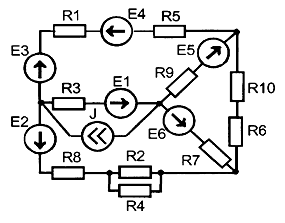 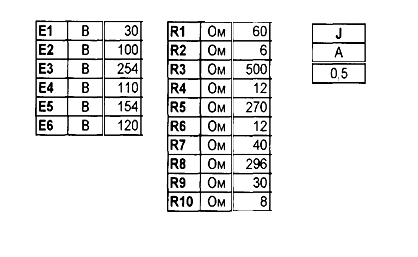 